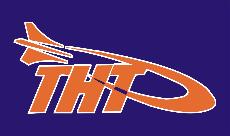 Terre Haute TorpedoesMeeting of the Board of DirectorsMeeting Minutes Call to orderPresident Valerie Kimble called to order the Board of Directors meeting of the Terre Haute Torpedoes at 6:45 pm on  at Terre Haute North High School.Member IntroductionsThe following persons were present:  Executive Members; President Valerie Kimble, Vice President Joel Lauritzen and Treasurer Jerrilynn Bayless.  Members at Large: Ross Elliott, Lori Larsen, Lisa Moore, Bridget Roberts-Pittman, Carlene Sakbun and Head Coach Randy Jensen. David Breitweiser was absent.Approval of minutes from last meetingThe Terre Haute Torpedoes July 13, 2015 Meeting Minutes were presented.                           Bayless made a motion to accept the July 13, 2015 Meeting Minutes.  Roberts-Pittman seconded the motion.  A voice vote was taken and the Terre Haute Torpedoes July 13, 2015 Meeting Minutes were approved.  Larsen thanked Moore for taking the meeting minutes in July. President Report- Valerie KimbleNo ReportTreasurer Report- Jerrilynn BaylessTreasurer Bayless presented a Financial Report for Sept 1, 2014 through Aug 12, 2015.  Income:	   $ 215,535.90Expenses:  $ 224,033.43Balance:	   $   (8,497.53)Roberts-Pittman made a motion to accept the Financial Report.  Moore seconded the motion.  A voice vote was taken and the Financial Report was accepted.Head Coach Report- Randy JensenJensen reported the current Terre Haute Torpedoes Membership stands atOrange- 	18			Senior-  		58   	Blue- 	     	23			Bronze-      	28			Master Swimmers-   24Silver-       	35			Swim Lessons- 	13Gold-       	24Jensen reported that 41 swimmers participated in the Indiana State Divisional Swim.  Two swimmers went to the Central Zone Championships. We have has 2 articles in the Tribune Star newspaper and two stories on Channel 10 news.Coach Mike Williams will be attending the ASCA National Conference.  He has completed his ASCA Level II.Jensen presented the Meet schedule for the fall.September 8 & 9- Call outsOctober 17- Time TrialOctober 23, 24, & 25- Halloween Splash Terre Haute NorthNovember 6, 7, & 8 – Sugar Creek Pumpkins PaddleDecember 4, 5, & 6- Fast MeetJensen spoke about the Annual Meeting that will be held at Terre Haute North on September 14, 2015.  The agenda will be as follows.	5:30- Swimmer T-shirts, Pizza, and merchandise orders.	6:00- Team Picture	6:30- 7:15- Individual pictures and swim party6:30- Annual Meeting for MembershipElection of Executive Officers	Budget Review for 2015-2016 SeasonVolunteer OpportunitiesMeet ScheduleSwimming Lessons ProgramCoaches CommunicatingSchool IntercomPool UpdateJensen informed the Board of Directors that he would be meeting with John Newhouse.  He presented an contract from Craig McKee of Wilkinson, Goeller,  Modesitt, Wilkinson & Drummy.  Roberts-Pittman made a motion to allocate a severance package for Newhouse.  Lauritzen seconded the motion.  The motion passed.    Sponsorship Report- Carlene SakbunSakbun has been busy contacting business and individuals for sponsorships.  We are getting positive responses.  Many are interested in being a part of the new pool. Meet Director- Ross ElliottElliott reported that time trails went very well.  He will start working on the Halloween Splash the first of September.New Business-Roberts –Pittman asked that when making coaching assignments for away meets to think about having both a male and female coach.  Some of the young swimmers may need help in the locker rooms.Kimble stated that we are looking at new team suits and warm ups.  We will be asking all swimmers to purchase a team suite. Bayless will be holding an officials training in October. Old BusinessNo ReportAdjournmentMark your calendar:September 8, 2015 CalloutsSeptember 9, 2015 CalloutsSeptember 14, 2015 Annual Meeting at Terre Haute NorthThe next meeting of the Terre Haute Torpedoes Board of Directors will be on      September 1, 2015 at Terre Haute South High School.  With no further business President Kimble adjourned the meeting at 8:15 pm.Respectfully submitted by Lori Correll Larsen, Secretary Terre Haute Torpedoes.